Pat Hayes email 8/16/22Good Morning Jeanne,                Thought I would share our Association “blast” of yesterday.  We have the troops behind us.  Gathered eleven gentlemen and attacked our major infestation of loosestrife.  As you will read we totally eliminated (what we saw) about a quarter mile of the plant, including roots.  The only thing left is the major infestation from just out of the Gunlock Channel on to the first cottage along the north shore.                  What was so amazing was seeing the effects of the beetles eating the leaves.  We have to believe that being that far from the cage we put up last spring,  this work was done by previous generations of the beetles.                  As for the plants near the cage, they are showing beetle wear also.  Life is good!!!                 We are definitely going to add one or possibly two cages to that area for next year.                  Again, thank you for your efforts in educating us and lending support. We know we are going in the right direction.Best Regards,Pat Hayes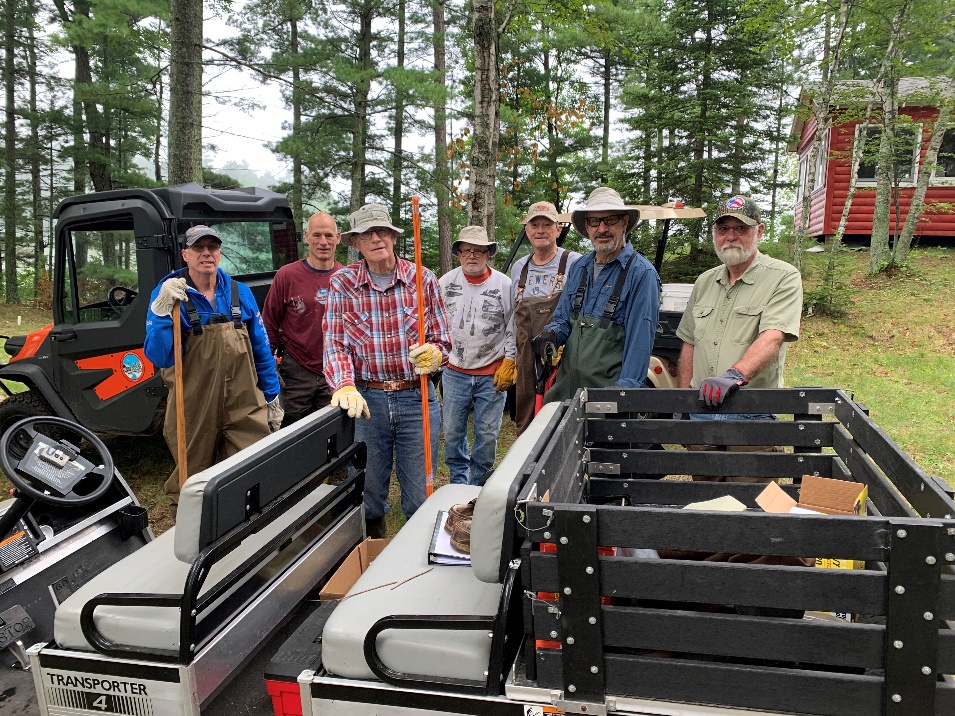 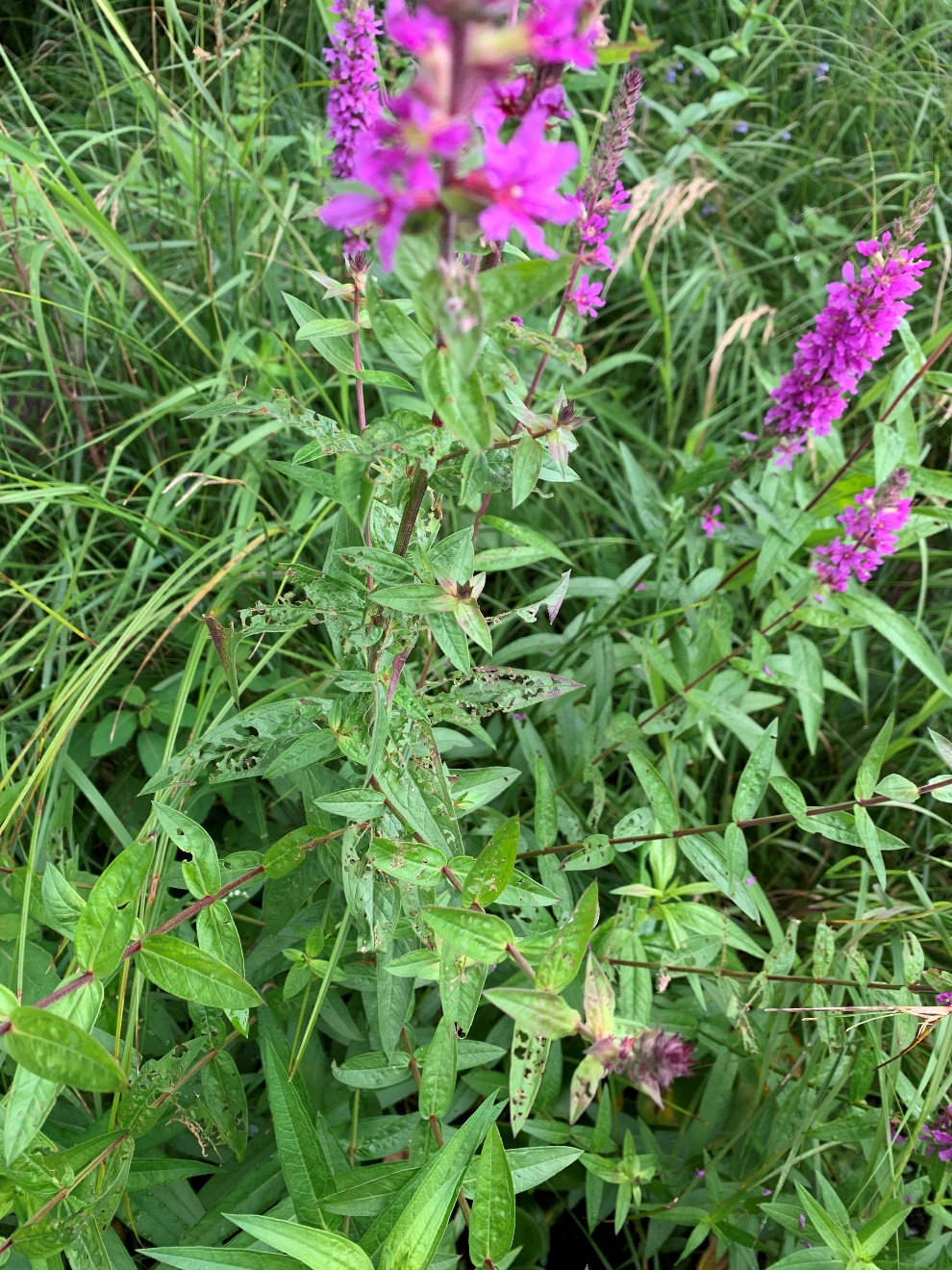 